CHAPTER 719UNCONTROLLED DOGS§3911.  Dogs at largeIt is unlawful for any dog, licensed or unlicensed, to be at large, except when used for hunting.  The owner or keeper of any dog found at large is subject to the penalties provided in this chapter.  [PL 1999, c. 254, §3 (AMD).]SECTION HISTORYPL 1987, c. 383, §3 (NEW). PL 1987, c. 643, §1 (AMD). PL 1999, c. 254, §3 (AMD). §3911-A.  Abandonment of wolf hybridA person who abandons a wolf hybrid licensed under section 3922 commits a civil violation for which a fine not to exceed $1,000 may be adjudged.  A person who abandons a wolf hybrid not licensed under section 3922 commits a civil violation for which a fine of $1,000 must be adjudged.  For the purposes of this section "abandon" means to desert.  For enforcement purposes a wolf hybrid is abandoned if the animal is found a distance of more than 5 miles from the premises of the owner and is not under the control of any person.  [PL 2015, c. 301, §1 (AMD).]SECTION HISTORYPL 2001, c. 129, §1 (NEW). PL 2011, c. 100, §5 (AMD). PL 2015, c. 301, §1 (AMD). §3911-B.  Disposition of wolf hybrid at largeThe owner or keeper of a wolf hybrid found at large commits a civil violation.  An animal control officer or person acting in that capacity shall seize, impound or restrain a wolf hybrid found at large and proceed under this section.  [PL 2011, c. 100, §6 (NEW).]1.  Owner of wolf hybrid located.  If a wolf hybrid at large is licensed under section 3922, subsection 3‑B or its owner can otherwise be identified and located, an animal control officer or person acting in that capacity shall take the wolf hybrid to its owner and issue citations for violations of this Part.[PL 2011, c. 100, §6 (NEW).]2.  Unable to locate owner.  If an animal at large is permanently identified as a wolf hybrid in accordance with section 3921‑A but the owner of record cannot be located, an animal control officer or person acting in that capacity shall take the wolf hybrid to the animal shelter designated by the respective municipality in which the wolf hybrid was found.An animal shelter that accepts a wolf hybrid under this subsection is entitled to receive from the department the sum of $4 a day for the period for which food and shelter are furnished, not to exceed 6 days.  The animal shelter's responsibilities and the procedure for filing claims and calculating fees established under section 3913, subsection 3 apply to wolf hybrids accepted under this subsection.  Upon expiration of the 6-day period, ownership of the wolf hybrid is vested in the animal shelter.  The animal shelter shall:A.  Transfer ownership of the wolf hybrid to a person holding a permit to possess wildlife under Title 12, section 12152 and authorized to accept wolf hybrids in compliance with rules adopted under Title 12, section 12160, subsection 2;  [PL 2011, c. 100, §6 (NEW).]B.  Transfer ownership of the wolf hybrid to a person who operates an animal refuge in another state and is licensed to accept wolf hybrids; or  [PL 2011, c. 100, §6 (NEW).]C.  After keeping the wolf hybrid for 8 days, euthanize the wolf hybrid humanely in accordance with Title 17, chapter 42, subchapter 4.  [PL 2011, c. 100, §6 (NEW).][PL 2011, c. 100, §6 (NEW).]3.  Owner unknown.  If an animal suspected of being a wolf hybrid is found at large and that animal is not licensed under section 3922 and does not bear any identification of the owner, an animal control officer or person acting in that capacity shall notify the Department of Inland Fisheries and Wildlife and request assistance in the capture and disposition of the animal under Title 12, section 12160.[PL 2011, c. 100, §6 (NEW).]4.  Euthanasia for severely sick, severely injured or extremely vicious wolf hybrid.  Notwithstanding subsections 1, 2 and 3, a humane agent, an animal control officer or an animal shelter within the State may authorize in writing immediate euthanasia of a severely sick, severely injured or extremely vicious wolf hybrid upon determining that the following conditions are met:A.  The clerk, dog recorder or animal control officer of the respective municipality where the wolf hybrid was found has been notified of the animal's presence and the owner of the wolf hybrid, if known, has been notified; and  [PL 2011, c. 100, §6 (NEW).]B.  A veterinarian states in writing that the wolf hybrid's recovery from its injury or illness, given reasonable time and reasonable care, is doubtful or that the wolf hybrid presents a danger to the public.  [PL 2011, c. 100, §6 (NEW).]Notwithstanding paragraphs A and B, a veterinarian may authorize immediate euthanasia if, in the veterinarian's judgment, the wolf hybrid is severely injured or sick and has no possibility of recovery.[PL 2011, c. 100, §6 (NEW).]5.  Immunity from civil liability.  A veterinarian, a humane agent, an animal control officer or an animal shelter is not civilly liable to any party for authorization made in accordance with subsection 4 nor is any person performing euthanasia under that authorization.[PL 2011, c. 100, §6 (NEW).]SECTION HISTORYPL 2011, c. 100, §6 (NEW). §3912.  Disposition of dogs at large1.  Ownership of dog unknown.  Except as provided in subsection 2, an animal control officer or person acting in that capacity shall seize, impound or restrain a dog found in violation of section 3911 and deliver it to an animal shelter as provided for in section 3913, subsection 2‑A.  If ownership can not be established, such a dog may be handled as a stray dog for the purpose of acceptance by an animal shelter.[PL 1997, c. 690, §10 (NEW).]2.  Ownership of dog known.  An animal control officer or person acting in that capacity shall seize, impound or restrain a dog found in violation of section 3911 and, if the owner is known, shall:A.  Take the dog to its owner; or  [PL 1999, c. 254, §4 (NEW).]B.  Deliver it to an animal shelter as provided in section 3913.  An animal shelter receiving a dog in accordance with this paragraph shall follow the procedure for stray dogs provided in section 3913.  [PL 1999, c. 254, §4 (NEW).][PL 1999, c. 254, §4 (RPR).]SECTION HISTORYPL 1987, c. 383, §3 (NEW). PL 1987, c. 643, §1 (AMD). PL 1991, c. 779, §17 (AMD). PL 1993, c. 657, §12 (AMD). PL 1997, c. 690, §10 (RPR). PL 1999, c. 254, §4 (AMD). §3912-A.  Animal shelter(REPEALED)SECTION HISTORYPL 1991, c. 779, §18 (NEW). PL 1993, c. 657, §13 (RP). §3913.  Procedure for stray dogs1.  Persons finding stray dogs.  A person finding a stray dog and taking control of that dog shall take that dog to its owner if known or, if the owner is not known, to the animal shelter designated by the municipality in which the dog was found.[PL 1993, c. 657, §14 (RPR).]2.  Dog shelters. [PL 1991, c. 779, §20 (RP).]2-A.  Animal shelter.  An animal shelter, as defined in section 3907, to which a stray dog is taken shall accept the dog for a period of 6 days unless the shelter is in quarantine or has a bona fide lack of adequate space. Except as provided in subsection 2‑B, the acceptance entitles the animal shelter to receive from the department the sum of $4 a day for the period for which food and shelter are furnished to the dog.  An animal shelter may refuse to accept dogs from municipalities not contracting with that animal shelter.[PL 2009, c. 343, §9 (AMD).]2-B.  Adoption policy.  Beginning January 1, 2010, to be eligible for reimbursement under subsection 2‑A, an animal shelter must have an adoption policy.  An adoption policy must provide for a dog to be available for adoption for a minimum of 24 hours except as provided in subsection 6.[PL 2009, c. 343, §10 (NEW).]3.  Claims; fees.  The procedure for filing claims and calculating fees is as follows.A.  On the business day next following the date of acceptance of a dog that is not delivered by an animal control officer or person acting in that capacity, the animal shelter shall notify the animal control officer or person acting in that capacity of the respective municipality of the acceptance of the dog, its description and the circumstances of its finding.  [PL 1997, c. 690, §11 (AMD).]B.  An animal shelter that accepts a dog under this section, within 45 days of acceptance of the dog, shall submit a claim on a department-approved form to the department for fees incurred in providing food and shelter and the animal shelter shall forward a copy of the claim to the clerk of the respective municipality.  [PL 1997, c. 690, §11 (AMD).]C.  If the owner claims the dog within the 6-day period, the owner may have and receive the dog upon payment of all department-approved fees as provided in subsection 2‑A, the municipal impoundment fee and actual fees incurred for food, shelter, veterinary care and any other fees required by this chapter for each day that the dog has been sheltered, provided that the dog is licensed in accordance with chapter 721.  [PL 1991, c. 779, §22 (AMD).][PL 1997, c. 690, §11 (AMD).]4.  Ownership of dog.  Upon expiration of the 6-day period, ownership of the dog is vested in the animal shelter.  The animal shelter may then:A.  Except as provided in section 3938‑A, sell or give away the dog, but not to a research facility, if a license is first obtained in accordance with chapter 721; or  [PL 2007, c. 439, §6 (AMD).]B.  Otherwise dispose of the dog humanely in accordance with Title 17, chapter 42, subchapter IV.  Except as provided in this section, an animal shelter must hold a dog at least 8 days before euthanasia.  [PL 1997, c. 690, §11 (AMD).]Notwithstanding this subsection, ownership of a dog for the purposes of adoption is immediately vested in an animal shelter if the animal shelter makes a determination that the dog is obviously abandoned.  An obviously abandoned dog does not include a dog roaming at large.An animal shelter shall establish and collect fees for reclaimed or adopted animals to offset costs of keeping a dog beyond 6 days.None of the proceeds obtained from the sale, donation, adoption or other disposition of the dog may be deducted from the fee claimed.Notwithstanding subsection 3, paragraph C, the previous owner may reacquire the dog at any time prior to its sale, donation or disposal upon payment of the municipal impoundment fee and actual fees incurred for food, shelter, veterinary care and any other fees required by this chapter for each day that the dog has been sheltered. In this case, no fee may be allowed by the department.[PL 2007, c. 439, §6 (AMD).]5.  Euthanasia for sick or injured dogs. [PL 1997, c. 690, §11 (RP).]6.  Euthanasia for severely sick, severely injured or extremely vicious dog.  A humane agent, an animal control officer or an animal shelter within the State may authorize in writing immediate euthanasia of a severely sick, severely injured or extremely vicious dog upon determining that the following conditions are met:A.  The clerk or animal control officer of the municipality where the dog was found has been notified of the dog's presence and the owner of the dog, if known, has been notified; and  [PL 1997, c. 690, §11 (AMD).]B.    [PL 1997, c. 690, §11 (RP).]C.  A veterinarian states in writing that the dog's recovery from its injury or illness, given reasonable time and reasonable care, is doubtful or that the dog presents a danger to the public.  [PL 1997, c. 690, §11 (AMD).]Notwithstanding paragraphs A to C, a veterinarian may authorize immediate euthanasia if, in the veterinarian's judgment, there is no possibility of recovery for a severely injured or sick animal.[PL 1997, c. 690, §11 (AMD).]7.  Immunity from civil liability.  A veterinarian, a humane agent, an animal control officer or an animal shelter is not civilly liable to any party for authorization made in accordance with subsection 6 nor is any person performing euthanasia under that authorization.[PL 1997, c. 690, §11 (AMD).]8.  Regulation and inspection. [PL 1991, c. 779, §23 (RP).]9.  Violation. [PL 1991, c. 779, §23 (RP).]SECTION HISTORYPL 1987, c. 383, §3 (NEW). PL 1991, c. 622, §§FF12-14 (AMD). PL 1991, c. 779, §§19-23 (AMD). PL 1991, c. 779, §52 (AFF). PL 1993, c. 468, §§6,7 (AMD). PL 1993, c. 657, §§14-17 (AMD). PL 1995, c. 268, §1 (AMD). PL 1997, c. 690, §11 (AMD). PL 2007, c. 439, §6 (AMD). PL 2009, c. 343, §§9, 10 (AMD). §3913-A.  Temporary licenses(REPEALED)SECTION HISTORYPL 1993, c. 468, §8 (NEW). PL 1993, c. 657, §18 (RP). §3914.  Purchase and sale of animalsAnimal shelters, kennels, breeding kennels, boarding kennels and pet shops engaged in buying or selling animals shall keep records of the buyer and seller in each transaction for a 2-year period commencing at the time of purchase or sale.  The records must be open to inspection by the department or law enforcement officers. A person not in possession of a valid license for an animal shelter, kennel, breeding kennel, boarding kennel or grandfathered pet shop shall obtain a vendor's license under section 4163 prior to selling, offering for sale or exchanging for value a cat or dog.  For purposes of this section, "grandfathered pet shop" has the same meaning as in section 3933.  [PL 2019, c. 544, §1 (AMD).]A wolf hybrid may not be sold or exchanged for value.  Ownership of a wolf hybrid may be transferred only in accordance with section 3911‑B or section 3921‑B, subsection 3.  [PL 2011, c. 100, §7 (NEW).]SECTION HISTORYPL 1987, c. 383, §3 (NEW). PL 1991, c. 779, §24 (AMD). PL 1993, c. 657, §19 (AMD). PL 2007, c. 439, §7 (AMD). PL 2011, c. 100, §7 (AMD). PL 2019, c. 544, §1 (AMD). §3915.  ViolationAny person who violates this chapter commits a civil violation for which a forfeiture of not less than $50 nor more than $250 may be adjudged for a first violation and not less than $100 nor more than $500 for 2 or more violations.  [PL 2001, c. 13, §1 (AMD).]SECTION HISTORYPL 1991, c. 779, §25 (NEW). PL 1997, c. 690, §12 (AMD). PL 2001, c. 13, §1 (AMD). The State of Maine claims a copyright in its codified statutes. If you intend to republish this material, we require that you include the following disclaimer in your publication:All copyrights and other rights to statutory text are reserved by the State of Maine. The text included in this publication reflects changes made through the First Regular and First Special Session of the 131st Maine Legislature and is current through November 1, 2023
                    . The text is subject to change without notice. It is a version that has not been officially certified by the Secretary of State. Refer to the Maine Revised Statutes Annotated and supplements for certified text.
                The Office of the Revisor of Statutes also requests that you send us one copy of any statutory publication you may produce. Our goal is not to restrict publishing activity, but to keep track of who is publishing what, to identify any needless duplication and to preserve the State's copyright rights.PLEASE NOTE: The Revisor's Office cannot perform research for or provide legal advice or interpretation of Maine law to the public. If you need legal assistance, please contact a qualified attorney.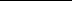 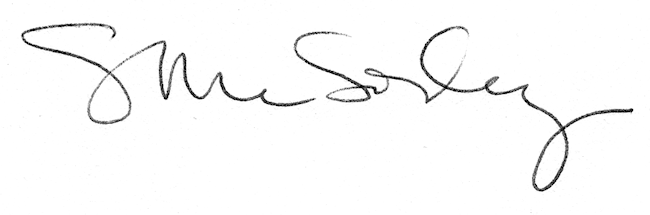 